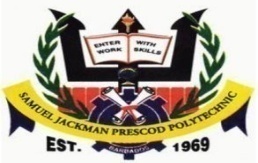 SAMUEL JACKMAN PRESCOD POLYTECHNICWildey, St. Michael, Barbados. W. I.Tel: (246) 535-2200	PBX Fax: (246) 535-2361Heads of Division Internship ReportName of Division: _____________________________ 	Date: _____   /______ 20____Please complete the table below according to the headings provided. Please indicate the number of sites visited by your division’s personnel.No. during first visits: _______________ No. during second visits:  ______________Comments:____________________________________________________________________________________________________________________________________________________________________________________________________________________________________________________________________________________________________________________________________________________________________________________________________________________________________________________________Please state any challenges encountered with partners.________________________________________________________________________________________________________________________________________________________________________________________________________________________________________________________________________________________________________________________________________________________________________________________________________________________________________________________________________________________________________________________________________________________________________________________________________________________________________________________________________________________________________________________________________________________________________________________________________________________________________________________________________________________________________________________List, with reasons, any firms with whom partnerships should be discontinued.__________________________________________________________________________________________________________________________________________________________________________________________________________________________________________________________________________________________________________________________________________________________________________________List, with reasons, any additional firms that we should approach in the future for internship opportunities.____________________________________________________________________________________________________________________________________________________________________________________________________________________________________________________________________________________________________________________________________________________________________________________________________________________________________________________________Any other comments (use an additional page if necessary)._________________________________________________________________________________________________________________________________________________________________________________________________________________________________________________________		___________________________________Signature						(Please Print Name)PROGRAMMENo. of Students requested for placementNo. of Students actually placedNo. of Students who failed to complete Internship